УКРАЇНА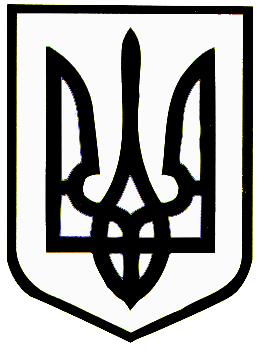 НОВОГРАД-ВОЛИНСЬКА РАЙОННА РАДАЖИТОМИРСЬКОЇ ОБЛАСТІР І Ш Е Н Н Я Друга (позачергова)  сесія 			        	            	    VІІІ скликаннявід 18 грудня 2020 рокуПро Положення про  постійні комісіїВідповідно до ст.ст. 43, 46, 47 Закону України “Про місцеве самоврядування в Україні”, враховуючи рекомендації постійних комісій районної ради, районна радаВИРІШИЛА:Положення про  постійні комісії Новоград-Волинської районної ради VІІІ скликання затвердити (додається).Голова районної ради                                                      А.Л.Загривий